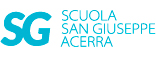 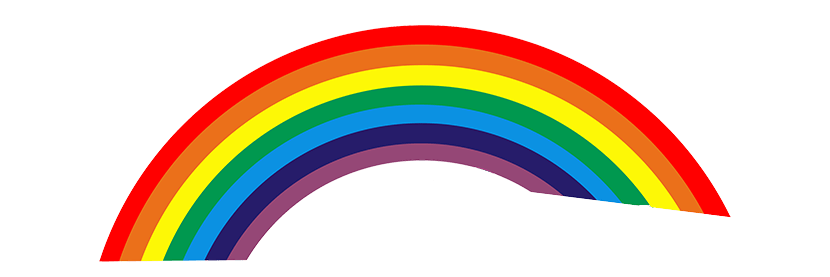 Attività prevista per: mercoledì 27 maggioClasse secondaInglese:ASCOLTA E RIPETI TANTISSIME VOLTE:MESI: https://youtu.be/NMvbPWe45yUCompleta: vedi allegato 1Spagnolo: https://youtu.be/uHECZ1CKnk0